Congratulazioni! Hai appena ricevuto il Certificato di qualità per il progetto HAPPY DAYS WITH FRIENDS AND PARENTS!.
 Il progetto presentato identifica l'obiettivo finale nell'importanza che assume la collaborazione tra genitori, studenti e insegnanti nella vita scolastica. Ben integrato nel curricolo della scuola e di carattere interdisciplinare, il progetto evidenzia una partecipazione e una collaborazione attiva. Ottimo utilizzo di applicazioni e TIC, fondamentali per il raggiungimento degli obiettivi prefissati; sperimentazione di nuovi tools che poi sono stati applicati in modo pratico nella didattica quotidiana. Congratulazioni! Hai appena ricevuto il Certificato di qualità per il progetto MY WORLD + YOUR WORLD = OUR WORLD!.

E’ un progetto molto buono, grazie al quale sono state sviluppate tantissime attività completamente integrate nel curricolo scolastico. E' stato fatto un ottimo uso del TwinSpace che è stato ben organizzato; sono state ben documentate anche tutte le attività collaborative in cui gli alunni sono stati coinvolti attivamente. Molto buono anche l'uso delle TIC adeguato all'età dei ragazzi e positiva l'attenzione alla sicurezza in Internet. Nel complesso veramente un bel lavoro, complimenti!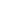 